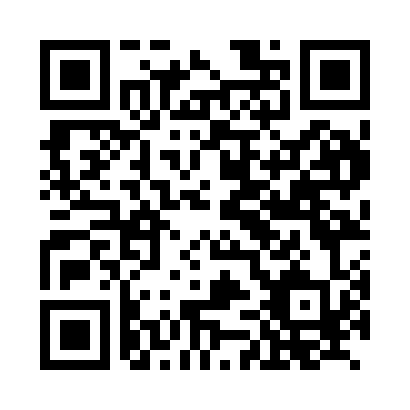 Prayer times for Barenthoren, GermanyWed 1 May 2024 - Fri 31 May 2024High Latitude Method: Angle Based RulePrayer Calculation Method: Muslim World LeagueAsar Calculation Method: ShafiPrayer times provided by https://www.salahtimes.comDateDayFajrSunriseDhuhrAsrMaghribIsha1Wed3:075:401:085:118:3610:582Thu3:035:381:085:128:3811:023Fri2:595:371:085:138:4011:054Sat2:555:351:085:138:4111:085Sun2:545:331:085:148:4311:126Mon2:535:311:075:158:4511:147Tue2:525:291:075:158:4611:148Wed2:525:281:075:168:4811:159Thu2:515:261:075:178:5011:1610Fri2:505:241:075:178:5111:1711Sat2:505:231:075:188:5311:1712Sun2:495:211:075:198:5411:1813Mon2:485:191:075:198:5611:1914Tue2:485:181:075:208:5711:1915Wed2:475:161:075:208:5911:2016Thu2:475:151:075:219:0011:2117Fri2:465:131:075:229:0211:2118Sat2:455:121:075:229:0311:2219Sun2:455:111:075:239:0511:2320Mon2:445:091:075:239:0611:2321Tue2:445:081:085:249:0811:2422Wed2:435:071:085:249:0911:2423Thu2:435:051:085:259:1111:2524Fri2:435:041:085:269:1211:2625Sat2:425:031:085:269:1311:2626Sun2:425:021:085:279:1411:2727Mon2:415:011:085:279:1611:2828Tue2:415:001:085:289:1711:2829Wed2:414:591:085:289:1811:2930Thu2:414:581:095:299:1911:2931Fri2:404:571:095:299:2111:30